Onderhandelen= praten met elkaar om een oplossing te vindenOnderhandeling= serieus gesprek waarin je praat met elkaar om een oplossing te vindenBehoren tot= behoren bij = ergens bij horen.De overeenkomst= je neemt een besluit, je bent het met elkaar eens.Eens= je geeft de ander gelijk, jij vindt dat ook.Oneens= je geeft de ander ongelijk, jij vindt dat niet.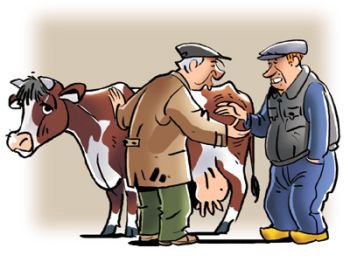 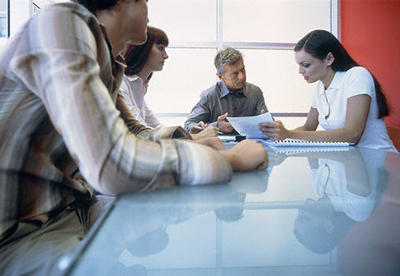 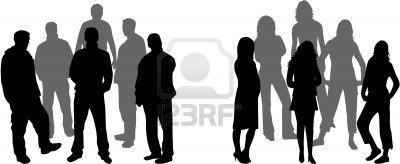 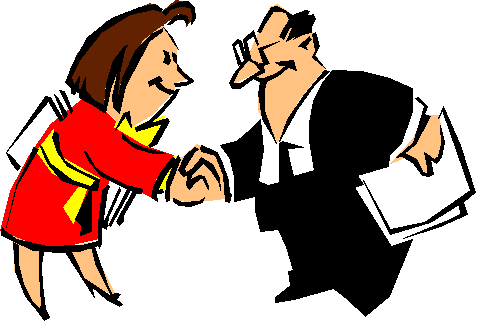 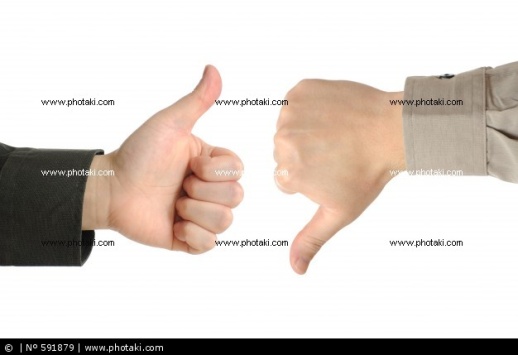 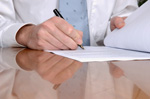 